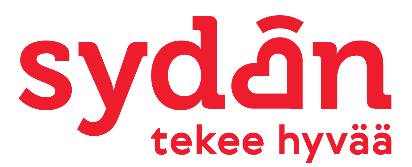 MUISTIO TOIMINNAN ARVIOINNIN TEKEMISESTÄ Aihealue: ____________________________________________________________________Yhdistys: _____________________________________________________________________Arvioinnin ajankohta: ___________________________________________________________Arviointia yhdistyksessä koordinoi: _________________________________________________Arviointiin osallistuivat seuraavat henkilöt ja heidän roolinsa/tehtävänsä yhdistyksessä: ________________________________________________________________________________________________________________________________________________________________________________________________________________________________________________________________________________________________________________________________________________________________________________________________________________________________________________________________________________________________________________________________________________________________________________________________________________________________________________________________________________________________________________________________________________________________________________________________________________________________________________________________________________________________________________Arvioinnin tuloksetKorkeimmat keskiarvot: ________________________________________________________________________________________________________________________________________________________________Matalimmat keskiarvot: ________________________________________________________________________________________________________________________________________________________________Korkeimmat keskihajonnat: ________________________________________________________________________________________________________________________________________________________________Matalimmat keskihajonnat:________________________________________________________________________________________________________________________________________________________________Päätetyt kehittämistehtävät (vrt. jatkosuunnitelmalomake):________________________________________________________________________________________________________________________________________________________________________________________________________________________________________________________________________________________________________________________________________________________________________________________________________________________________________________________________________________________________________________________________________________________________________________________________________________________________________________________________________________________________________________________________________________Suunnitelma kehittämistehtävien seuraamiseksi ja itsearvioinnin jatkamiseksi: ________________________________________________________________________________________________________________________________________________________________________________________________________________________________________________________________________________________________________________________________________________________________________________________________________________________________________________________________________________________________________________________________________________________________________________________________________________________________________________________________________________________________________________________________________________Muistion kirjasi: __________________________________________________________________Paikkakunta ja päiväys: _____________________________________________________________OHJE MUISTION KIRJAAMISEKSIAihealue: Kirjataan itsearvioinnin aihealue esimerkiksi ruoka ja ravitsemus tai liikunta.Yhdistys: Kirjataan yhdistyksen nimi, jossa arviointi toteutettiin.Arvioinnin ajankohta: Kirjataan arvioinnin ajankohta esim. 31.3-20.4.2020. Tämän ajanjakson aikana arviointiin osallistuneet arvioivat väittämiä, palauttivat lomakkeensa arvioinnin koordinoijalle, tulokset valmistuivat ja ne käsiteltiin sekä niistä syntyneet mahdolliset kehittämistoimenpiteet kirjattiin.Arviointia yhdistyksessä koordinoi: Kirjataan henkilön nimi, joka koordinoi arviointia yhdistyksessä. Arviointiin osallistuivat seuraavat henkilöt ja heidän roolinsa/tehtävänsä yhdistyksessä: Esim.Ville Aalto, puheenjohtajaAnna Eskola, hallituksen jäsenKaisu Heikkinen, sihteeriPertti Jaakkola, kuntosaliryhmän ohjaajaVäinö Mäkinen, hallituksen jäsen (vastaa hallituksessa ruoka- ja ravintoasioista)Raimo Oksanen, tuolijumpan ohjaajaInkeri Oksanen, hallituksen jäsen (vastaa hallituksessa liikunta-asioista)Päivi Vuorinen, yhdistyksen ruoka/liikuntavastaavaJorma Ylinen, hallituksen jäsenArvioinnin tuloksetKorkeimmat keskiarvot: Esimerkiksi väittämät 2, 4, 16, 19 ja 23.Matalimmat keskiarvot: Esimerkiksi väittämät 5,6,17 ja 20.Korkeimmat keskihajonnat: Esimerkiksi väittämät 2,4,11 ja 16. Matalimmat keskihajonnat: Esimerkiksi väittämät 1,13 ja 22.Päätetyt kehittämistehtävät (vrt. jatkosuunnitelmalomake): Kirjataan ne asiat, jotka nousivat arvioinnin tuloksien pohjalta yhdessä sovitusti yhdistyksen kehittämistehtäviksi ja kirjattaviksi jatkosuunnitelmalomakkeeseen.Suunnitelma kehittämistehtävien seuraamiseksi ja arvioinnin jatkamiseksi: Kirjataan toimenpiteet, joilla seurataan jatkosuunnitelmien toteutumista. Esim. tilannekatsaus hallituksen kokouksissa. Kirjataan arvio ajankohdasta, jolloin pohditaan arvioinnin toteuttamisesta seuraavan kerran. Esim. Hallitus palaa asiaan ja päättää 1–2 vuoden kuluttua.Muistion kirjasi: Nimi ja rooli/tehtävä yhdistyksessäPaikkakunta ja päiväys: Kirjauksen paikkakunta ja päiväys